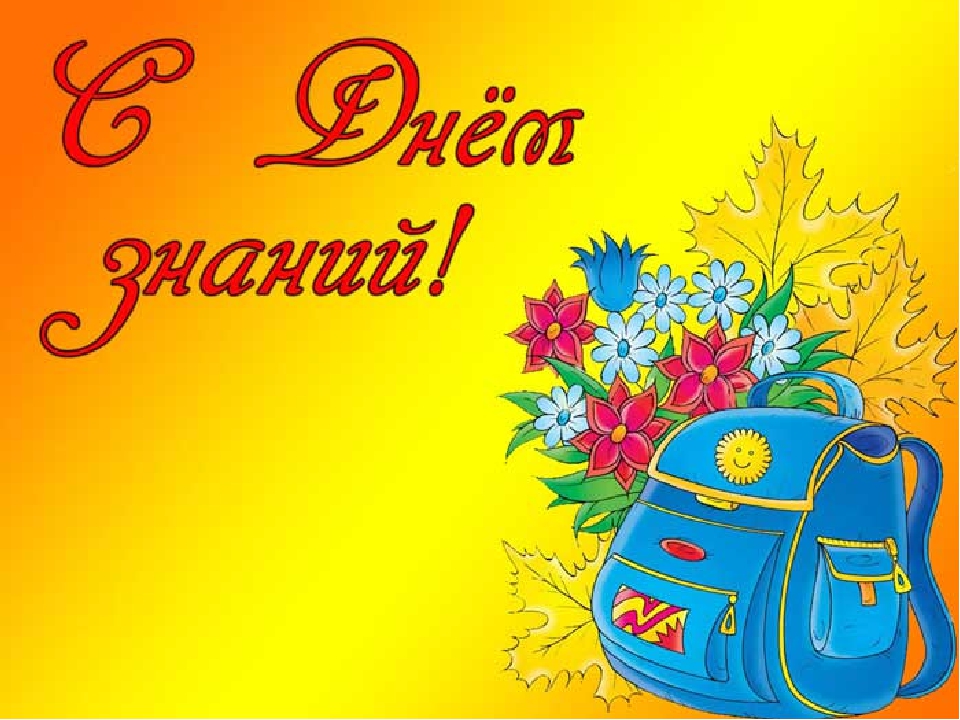 Дорогие ребята и уважаемые родители!	Торжественная линейка, посвященная Дню знаний, состоится 1 сентября на территории школы в 10 часов для учащихся 1,9,11 классов. Родители строго в масках	Для учащихся 2-8,10 классов в 11часов – классные часы без присутствия родителей.	 В этот же день будет организовано питание:- с 1 по 4 класс питание бесплатное, - с 5 по 11 класс необходимо чтобы у детей на личных счетах в электронном дневнике были деньги.	Учебники будут выдаваться классными руководителями после праздника.С уважением коллектив СОШ п. Березовка